CHEMISTRY PAPER 1(THEORY PAPER)-MARKING SCHEME-TERM II 20191.a)fractional distillation   b)funnel separation   c)chromatography2.a)group II   b)element S    c)P2O3.ZnO(s) +H2O(g) 	        H2(g) +Zn(s)      b)A mixture of hydrogen and air explodes     c)Magnesium,Iron,Lead or Cupper4.The metal darts around the water surface    Melts into a silvery ball    Produces a hissing sound5.mass of water= 27.8-20.6=7.2√1√1
X=2√16.Rate of a diffusion of a gas at constant pressure and temperature is inversely proportional to the square root of it’s density.   b) 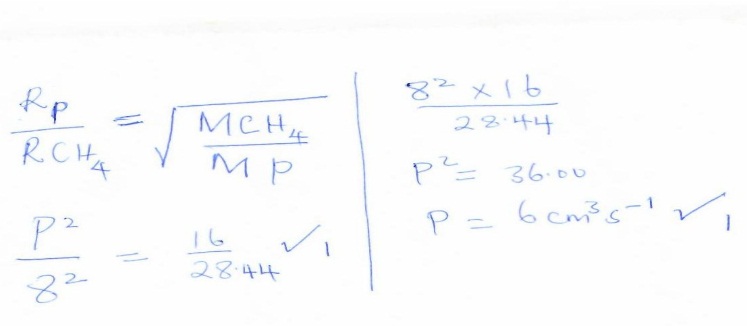 7.copper II Oxide (black) turns to brown (copper metal)   b)     CO(g)  +CuO (s)    	Cu(s)   +   CO2(g)    c)reducing nature8.a)Oxygen   b)Turns red then bleached;√1HOCl releases Oxygen atom into the dye decolourizing it√9.a)atomic radii decreases;√across the period due to increase in nuclear charge/proton number which 
       create  more attration of electrons  b)13-1410.a) 2NaOH(aq)      +  H2SO4(aq)   	                     Na2SO4(aq)+  2H2O(l)    b) 0.2 moles--------1000                                =0.005moles√½                    ?   --------- 25     c)mol of acids    √½  = 0.0025mol-------------18                         =  =0.139M√½                                                       ?       -------------- 100011.a)blue copper II sulphate faded√      b)Cu2+√        they gained electrons√12.HCl gas in methylbenzene does not dissociate√ but in water it does√13.a)fractional crystallization     b)Nacl√½ ,Na2CO3 is more soluble at high temperature√½    c)Na2CO3;when the temperature is low,they it is less soluble14.a)But-2-ene √                                                   H      HH-C-C=C-C- H                      H H H Hb) 2,3-dichlorobutane15	Axis-½ 2=1                                                                                                            Exothermic expression √1                                                                                                                                          Eqn and ∆H√1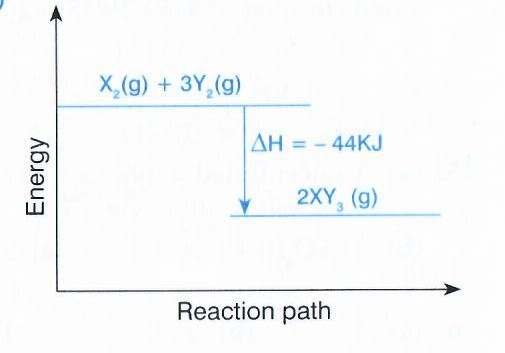 b).increasing the pressure√1 or     Lowering the temperature17a).e-           b) He      18. brown sugar turns to black massb)Blue copper II sulphate turns whitec)dehydrating agent19.lemon juice     5.0√½     Sodium chloride  7.0√½     Potassium chloride  14.0√½    Hydrochloric acid    1.0√½b)addition of calcium oxide or calcium hydroxide to soil to improve ph.20.Ammonia/NH3      b)Ca(OH)2(aq)  +  2NH4Cl(s)                CaCl2(s)   +  2H2O(l)  +  2NH3(g)    c)                              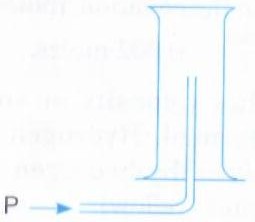 21.a)Zinc blende     b)reacts with the acidic impurities to form slag     c)galvanization 22.It contains sulphates of magnesium and calcium√;these form scum with soap leading to soap wastage.√23.the reaction started but eventually stoped√;due to formation of an insoluble layer of lead sulphate 
     which prevents further reaction√     b).lead II nitrate24.a).wearing out of Iron metal when it’s exposed to air and moisture/water or corrosion of Iron 
        metal√      Oxygen is used in both     Oxides are formed     There’s increase in mass25.dissolve the mixture in water     Filter off the residue     Heat the filtrate to evaporate excess water     Cool to form crystals26.a)32=16 +N         N=16  √½             P=16√½     b)Covalent     c) acidic27. White ash/solid is formed.√½Black speck/solid/particles formed on the side of gas jar.√½Magnesium burn to produce/release enough heat energy to decompose Carbon(IV) oxide gas to carbon√ and oxygen.Magnesium continues to burn in Oxygen forming white Magnesium Oxide solid/ash.√28.When the air hole is open      b)It’s hotter than luminous         non smoky/sooty29.a)0.82  5 60 60 =14760√½        =0.1529F√½b)2.65g---------0.1529f                 √½ =3F√½52g-----------?c) P	P3+  +3e-Al2O3H2OMoles  20.6/102   =0.2027.2/18 =0.4Mole ratio 0.0202/0.2020.4/0.202                              12